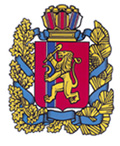 КАМЕНСКИЙ СЕЛЬСКИЙ СОВЕТ ДЕПУТАТОВМАНСКОГО РАЙОНА, КРАСНОЯРСКОГО КРАЯРЕШЕНИЕ   проект2020г.                                    с. Нижняя Есауловка                                   №  О внесении измененияв решение Каменского сельскогоСовета депутатов от 12.11.2019г. № 5/28«Об утверждении Положения о порядке передачи в собственность муниципального образования Каменского сельсовета Манского района Красноярского края приватизированных жилых помещений».В соответствии в соответствии с частью 1 статьи 235, статьей 236 Гражданского кодекса Российской Федерации, статьями 9.1, 11 Закона Российской Федерации от 04.07.1991 № 1541-1 «О приватизации жилищного фонда в Российской Федерации», статьей 20 Федерального закона от 29.12.2004 № 189-ФЗ «О введении в действие Жилищного кодекса Российской Федерации», статьей 50 Федерального закона от 06.10.2003 № 131-ФЗ «Об общих принципах организации местного самоуправления в Российской Федерации», на основании статьи 7  Устава Каменского сельсовета, Каменский сельский Совет депутатов РЕШИЛ:         1. Исключить п.2 пп.2.2 Решения Каменского сельского Совета депутатов Манского района Красноярского края №5/28 от 12.11.2019 «Об утверждении Положения о порядке передачи в собственность муниципального образования Каменского сельсовета Манского района Красноярского края приватизированных жилых помещений» слова: «выписку из домой книги с места жительства».         2. Решение подлежит опубликованию в информационном бюллетене «Ведомости Манского района» и вступает в силу со дня, следующего за днем опубликования.Председатель Каменского сельского Совета депутатов                    	                              С.Н. Черотайкин Глава сельсовета                                                                    Ф.К. Томашевский      